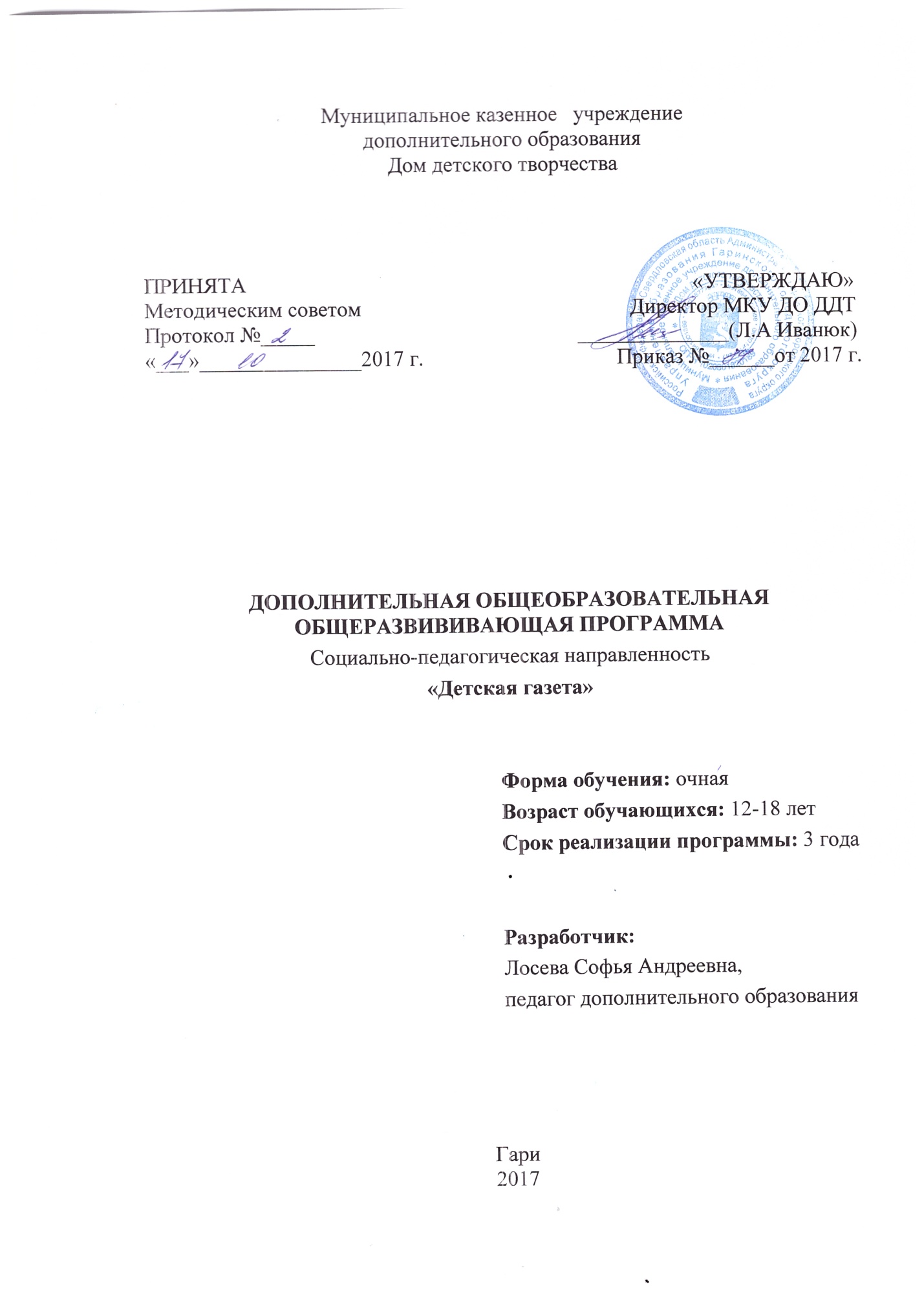 СОДЕРЖАНИЕПояснительная запискаУчебно-тематический план первого года  обученияСодержание  программы первого года обученияУчебно-тематический план второго года обучения Содержание программы второго года обученияУчебно-тематический план третьего года обучения Содержание программы третьего года обученияСписок источниковПриложениеПОЯСНИТЕЛЬНАЯ ЗАПИСКАРебёнок ищет своё место в окружающем мире. Для него важна любая возможность бытьуслышанным и понятым сверстниками и взрослыми. Сегодня успех современного человека зависит от умения ориентироваться в информационных потоках, его инициативности, умения искать и использовать недостающие знания. Соответственно, образовательная деятельность ориентируется на активное освоение школьником способов добывания новой информации. Большими возможностями в этом направлении обладает дополнительное образование, которое расширяет возможности детей и подростков в получении знаний, умений и навыков, которые позволят успешно адаптироваться в социальной среде, сделать правильный выбор будущей профессии, развить и реализовать творческий потенциал. Таким образом, восполняя недостаток информации,обучающимся предлагается создание детской газеты, которая способствует развитию творческой инициативы обучающих,совершенствованию форм речевой деятельности, осознанному выбору профессии. Журналистская деятельность имеет большой образовательный потенциал, даёт возможность обучающему  вырабатывать и свободно выражать собственное мнение. Такой род деятельности выходит за пределы задачи простой передачи сообщения, так как не допускает использование готового опыта, не даёт возможность просто транслировать полученный объём знаний, а предполагает самостоятельное воплощать идеи и замыслы. Словесное творчество, характерное для журналистской деятельности, затрагивает глубину мышления, тонкость чувств, видение мира. Обучение журналистике определяет не только знания, но и характер ребёнка. Воспитательный потенциал журналистики проявляется в формировании определённых умений, нравственных убеждений, коммуникативного опыта, жизненной активности.Данная программа знакомит обучающихся с разновидностями информации, способами её отбора и анализа, включает основные понятия о средствах массовой информации, характеристику деятельности печатных и электронных СМИ.Актуальность данной программы состоит в том, что в новых социально-экономических условиях особое значение приобретает деятельность, которая наиболее полно и эффективно реализует социально-педагогический потенциал свободного времени детей, существенно расширяет традиционные направления, формы, технологии работы с детьми. Деятельность обучающихся в рамках реализации данной программы, направлена не только на совершенствование основных видов речевой деятельности и развитие творческих способностей ребёнка, но и на создание продукта, имеющего значимость для других – детской газеты.Новизна программы «Детская газета» состоит в том, что она создаёт условия для продуктивной творческой деятельности школьников, поддерживает детские инициативы и способствует их осуществлению. Умения и навыки, сформированные в ходе реализации программы занятия, используются в практической деятельности: выпуске школьных газет, на уроках русского языка и литературы.Цель программы:создание условий для социализацииобучающихся, развития их творческих и интеллектуальных способностей, посредством включения его в журналистскую деятельность.Задачи программы:Обучающие:познакомить с историей, культурой и спецификой журналистской деятельности; актуализировать знания обучающихся о видах сбора и обработки информации; познакомить с жанрами публицистического высказывания; способствовать формированию у обучающихся знаний, умений и навыков информационно - компьютерных технологий;Развивающие:развивать творческие способности обучающихся и их творческую индивидуальность;способствовать развитию у детей грамотного и свободного владения устной и письменной речью; развивать устойчивый интерес к журналистской деятельности; развитие интереса к изучению русского языка, литературы, истории, обществознания и информатики;Воспитательные:способствовать активизации личности в коллективе, совершенствовать коммуникативные навыки; формирование основных эстетических норм и понятий как условия правильного восприятия, анализа и оценки событий окружающей действительности.Принципы обучения: уважение к личности  обучающегося в сочетании с требовательностью к нему; учет возрастных и индивидуальных особенностей; воспитание в коллективе и через коллектив; создание ситуации успеха, способствующей развитию мотивации к активной творческой деятельности; добровольность участия в образовательном процессе; наглядность и научность информации.В процессе создания газеты, участия в опросах, акциях приобретается своеобразный практический и социальный опыт. Данная программа предлагает  обучающимся интересные формы деятельности, позволяющие участвовать в социальных акциях, проводить интервью, писать репортажи, выпускать тематические газеты. Большинство предлагаемых заданий рассчитано на работу в группах и индивидуально. Обучающиеся старших классов, определяющие будущую профессию, находят в образовательной программе индивидуальную траекторию развития своих творческих и интеллектуальных способностей. Программа предназначена для обучающихся 12-18 лет. Количество детей в группе от 8 до 10 человек.  Набор детей в группы осуществляется на добровольной основе. При необходимости могут формироваться разновозрастные группы, согласно Уставу образовательной организации.Содержание программы рассчитано на 3 года обучения.Занятия организуются 2 раза в неделю по 2 часа (всего 144 часа в первый год обучения,  144 часа  во второй и третий год обучения). Программа может корректироваться исходя из анализа потребностей обучающихся и диагностики результативности изучения ими определённых тем. Личностные, метапредметные и предметные результаты освоения программы «Детская газета»Личностные:личностными результатами  освоения программы  «Детская газета» является формирование следующих умений:оценивать жизненные ситуации (поступки, явления, события) с точки зрения собственных ощущений (явления, события);называть и объяснять свои чувства и ощущения, объяснять своё отношение к происходящему вокруг с позиции общечеловеческих нравственных ценностей;самостоятельно и творчески реализовывать собственные замыслы.Метапредметные:Коммуникативные:формировать умение слушать и понимать других; формировать и отрабатывать умение согласованно работать в группах и коллективе; формировать умение грамотно строить устные и письменные речевые высказывания.Регулятивные: умение излагать мысли в четкой логической последовательности, отстаивать свою точку зрения, анализировать ситуацию и самостоятельно находить ответы на вопросы путём логических рассуждений.Личностные: формировать учебную мотивацию, осознанность учения и личной ответственности, формировать эмоциональное отношение кжурналисткойдеятельности и общее представление о моральных и эстетических нормах поведения.Предметные: - иметь представления о профессии журналист, знать понятия журналистики;-ориентироваться в своей системе знаний: отличать новое от уже известного;- совершенствовать навыков работы с содержащейся в текстах информацией. Иметь навыки создания буклетов, детской газеты. Перерабатывать полученную информацию: делать выводы в результате совместной работы всей группы.Формы организации занятийБеседа (устное изложение учебного материала, какого-либо вопроса или темы; знакомство с различными детскими информационными изданиями,анализ газет и журналов; анализ собранного материала).Интервью с интересным респондентом.Круглый стол.Мастер-класс.Деловая игра.Экскурсии.Репортаж с места событий.Конкурсы.Выпуск газеты. Методы организации и осуществления занятий1. словесный метод (рассказ, беседа, инструктаж, чтение справочной литературыанализ газет и журналов; анализ собранного материала);2. наглядный метод (демонстрация мультимедийных презентаций, видеосюжетов, фотографий, газет, журналов, буклетов и т.д);3. иллюстративно – объяснительный метод;4. видеометод/аудиометод;5.  практический метод (выполнение упражнений, интервью, репортаж, написание текстов, работа за ПК, выпуск газеты);6.  проблемный метод (воспитанникам предлагается только часть готового знания);7.  исследовательский метод (воспитанники сами открывают знания);8. конкретные и абстрактные методы, синтез и анализ, сравнение, обобщение, классификация, методы как мыслительная операция.9.  метод стимулирования и мотивации деятельности.Материальные ресурсы1. Учебный кабинет. 2. Оборудование кабинета: ученические столы, стулья, ноутбуки для обучающихся,  ТСО учителя (ноутбук, проектор, интерактивная доска).3. Бумага для печати4. Аппаратура для проведения интервью и репортажей: фотоаппарат, видеокамера, диктофон.5. Множительная техника: принтер, сканер.6. Диски, флэш-карты и прочие носители информации.7. Книги, журналы, энциклопедии и др. литература.Методическое обеспечение образовательного процесса1. Познавательные презентации.2.Дидактические игры.3. Сервисы Web 2.0: Google  документы, презентации и др.4. Компьютерные программы: MSWord, Excel, MSPowerPoint.Методическая работа1. Составление методических разработок, папок.2. Проведение мониторинга образовательного процесса.3. Посещение занятий педагогов других объединений с целью обмена опыта.Определения результативностиСпособами определения результативности освоения программы «Детская газета» является входящий, текущий, промежуточный и итоговый контроль.Формы контроляВ качестве входящего контроля теоретических знаний у обучающихся используются анкеты, тесты, опросники, беседы.Текущий контроль освоения теоретических знаний осуществляется с использованием мониторинга образовательного процесса, тестов, опросников, творческих заданий: кроссворд, загадки, Контроль за выполнением практического задания ведется на занятиях путём наблюдения и беседы.В качестве итогового контроляпроводится итоговое занятие-защита малоформатных газет, блогов.Оценка деятельностиОценивание воспитанников данного объединения осуществляется через:1. выпуск детской газеты; 2. проведение интервью, репортажей;3. участие в местных, региональных, областных и всероссийских конкурсах, фестивалях и других мероприятиях ДДТ и посёлка.Работа с родителяГрупповая работа:1. День открытых дверей.2. Родительские собрания.3. Мастер-классы.3. Совместная досуговая деятельность (соревнования, праздники, фестивали).Индивидуальная работа:1.Анкетирование.2. Индивидуальные консультации (беседы).Учебно-тематический план первого года обученияСодержание программы первого года обученияПланируемые результаты первого года обучения:-обучающийся должен знать основные понятия: журналист, корреспондент, респондент, редакция, информация, виды информации, виды газетных изданий, жанры журналистики, понятия заметка, статья, интервью, опрос.- должен уметь собирать нужную информацию, создавать публицистическое высказывание.-обладать навыками выпуска индивидуальной малоформатной газеты.Учебно-тематический план второго года обученияСодержание программы второго года обученияПланируемые результаты второго года обучения:-обучающийся должен знать виды газетных изданий, методы сбора информации, понятия «очерк», «эссе», «опрос», «репортаж», сервисы Google.-должен уметь писать очерки, статьи, эссе, репортажи, развивая тему аналитического характера, рецензировать и редактировать тексты, работать над созданием текстов с привлечением дополнительного материала, писать работать с сервисами Google, создавать электронные версии газет, буклетов, коллажей. Учебно-тематический план третьего года обученияСодержание программы третьего года обученияПланируемые результаты третьего года обучения:- обучающийся должен знать:что такое реклама, социологический опрос, методику проведения социологических опросов, сервисы Google- должен уметь  изучать общественное мнение, проводить устные и письменные опросы, анкетирование, работать с сервисами Web 2.0, создавать электронные версии газет, работать в блоге.СПИСОК ИСТОЧНИКОВ1. Андреев В. И. Деловая риторика В. И.Андреев - М., 1995. 2. Бархин К. Б. Культура слова К. Б. Бархин - М., 1999. 3. Бахтин М. М. Эстетика словесного творчества [Текст] М. М. Бахтин - М., 1989. 4. Васильева А. Н. Основы культуры речи [Текст] А. Н. Васильев - М: Русский язык, 1990. 5. Генне Ж. Школьные и лицейские газеты [Текст] Ж.Генне - Народное образование. -2001. №10. 6. Засорина Т., Федосова Н. Профессия - журналист [Текст] Т. Засорина, Н.Федосова - Ростов - на Дону, 1999. 7. Костомаров В.Г. Русский язык на газетной полосе [Текст] В.Г.Костомаров - М., 1974. 8. Мучник Б.С. Человек и текст [Текст] Б.С.Мучник - М., 1985. 9. Семѐнов П.П. Компьютерная газета как средство развития учащегося [Текст] П.П.Семѐнов // Классный руководитель. - 2000., - №6. 10. Субботина Н.Н. Детская газета в образовательном учреждении [Текст] Н.Н.Субботина – Ярославль, 2000. 11. Уралова Л. Твоя стенгазета [Текст] Л.Уралова - М., 1976. 12. Фомичѐва Л. Школьная газета [Текст] Л.Фомичѐва // Проблемы школьного воспитания – 1999. - №1. 13. Фурин С. Юнкору [Текст] С.Фурин – М., 1980. 14. Чистяк Г.И. Организация работы на компьютере по выпуску детской тиражной газеты. Творческая работа [Текст] Г.И.Чистяк - Ярославль, 1997. 15. Диагностика способностей обучающихся. [Электронный ресурс].URL.:https://nsportal.ru/shkola/psikhologiya/library/2014/02/11/diagnostika-sposobnostey-uchashchikhsya-2-klassa16.Методика изучения творческого мышления обучающихся[Электронный ресурс].URL.:http://azps.ru/tests/pozn/creativ.html17.Сервисы Web 2.0[Электронный ресурс].URL.: https://www.google.ru/intl/ru/about/products/Приложение Приложение 1Исследование уровня сформированности нравственного воспитанияАнкета «Как определить уровень воспитанности?»Инструкция для обучающихся:Прочитайте вопросы анкеты и постарайтесь долго не задумываясь,  ответить  на них, оценивая себя по 5-балльной шкале:«4»- всегда да, постоянно.«3»- чаще да, чем нет, иногда забываю.«2»- чаще нет, чем да, иногда вспоминаю.«1» - очень редко, чаще случайно.«0» - всегда нет или никогда.Интерпретация результатов:Результаты одного пункта складываются и делятся на 12 (максимальное кол-во баллов) (3+4+3+4)/12Затем складываются показатели по всем пунктам и делятся на 9 (кол-во пунктов). (1+0,9+0,7+0,6+0,5+1+1+1+0,2)/9Результаты:До 0,5 – низкий уровень воспитанности.0,6- уровень воспитанности ниже среднего.0,7 -0,8 средний уровень воспитанности.До 0,9 уровень воспитанности выше среднего.1- высокий уровень воспитанности.Затем складываются показатели каждого ребёнка и делятся на количество обучающихся, получаем уровень воспитанности группы (от воспитанников):Низкий уровень: слабое, неустойчивое положительное поведение, которое регулируется в основном требованиями взрослых и другими внешними стимулами и побудителями, самоорганизации и саморегуляцииситуативны.Средний уровень: свойственна самостоятельность, проявление самоорганизации и саморегуляции, отсутствует общественная позиция.Хороший уровень: положительная самостоятельность в деятельности и поведении, общественная позиция ситуативна.Высокий уровень: устойчивая и положительная самостоятельность в деятельности и поведении, проявляется активная общественная и гражданская позиция.Приложение 2Методика изучения творческого мышления обучающихсяТест Гилфорда (модифицированный)Данный тест направлен на изучение креативности, творческого мышления. Исследуемые факторы:1) Беглость (легкость, продуктивность) — этот фактор характеризует беглость творческого мышления и определяется общим числом ответов.2) Гибкость — фактор характеризует гибкость творческого мышления, способность к быстрому переключению и определяется числом классов (групп) данных ответов.3) Оригинальность — фактор характеризует оригинальность, своеобразие творческого мышления, необычность подхода к проблеме и определяется числом редко приводимых ответов, необычным употреблением элементов, оригинальностью структуры ответа.4) Точность — фактор, характеризующий стройность, логичность творческого мышления, выбор адекватного решения, соответствующего поставленной цели.
Время проведения процедуры — около 40 минут. 
Тесты предназначены для возрастной группы от 5 до 15 лет. С возрастной группой от 9 до 15 лет работа с тестами проводится в групповой форме (возможно проведение и в индивидуальной форме). 
Следует отметить, что субтест 3 (слова или выражение) имеет две модификации, одна модификация — слова — предназначена для детей от 5 до 8 лет, вторая модификация — выражение — предназначена для детей 9—15 лет.Субтест 1. Использование предметов (варианты употребления)Инструкция:Перечислить как можно больше необычных способов использования предмета:Газета используется для чтения. Ты же можешь придумать другие способы ее использования. Что из нее можно сделать? Как ее можно еще форме проведения все ответы дословно записываются использовать? 
Инструкция зачитывается устно. Время выполнения субтеста — 3 мин. При индивидуальнойпсихологом. При групповой форме проведения ответы записывают сами испытуемые. Время засекается после прочтения инструкции.ОцениваниеРезультаты выполнения теста оценивались в баллах. 
Имеются три показателя.1) Беглость (беглость воспроизведения идей) — суммарное число ответов. За каждый ответ дается 1 балл, все баллы суммируются.Б = n.Б — беглость, 
n — число уместных ответов.Следует обратить особое внимание на термин «уместные ответы». Нужно исключить из числа учитываемых те ответы, которые упоминались в инструкции, — очевидные способы использования газет: читать газету, узнавать новости и т.д.2) Гибкость — число классов (категорий) ответов.Все ответы можно отнести к различным категориям. Например, ответы типа: «из газеты можно сделать шапку, корабль, игрушку» и т.д. относятся к одной категории — создание поделок и игрушек.Категории ответов1. Использование для записей (записать телефон, решать примеры, рисовать). 
2. Использование для ремонтных и строительных работ (заклеить окна, наклеить под обои). 
3. Использование в качестве подстилки (постелить на грязную скамейку, положить под обувь, постелить на пол при окраске потолка). 
4. Использование в качестве обертки (завернуть покупку, обернуть книги, завернуть цветы). 
5. Использование для животных (подстилка кошке, хомяку, привязать на нитку бантик из газеты и играть с кошкой). 
6. Использование как средства для вытирания (вытереть стол, протирать окна, мыть посуду, в качестве туалетной бумаги). 
7. Использование как орудия агрессии (бить мух, наказывать собаку, плеваться шариками из газеты). 
8. Сдача в макулатуру. 
9. Получение информации (смотреть рекламу, давать объявления, делать вырезки, проверить номер лотерейного билета, посмотреть дату, посмотреть программу TV и т.д.). 
10. Использование в качестве покрытия (укрыться от дождя, солнца, прикрыть что-то от пыли). 
11. Сжигание (для растопки, для разведения костра, сделать факел). 
12. Создание поделок, игрушек (сделать корабль, шапку, папье-маше).Следует приписать каждому ответу номер категории из вышеприведенного списка, затем, если несколько ответов будут относиться к одной и той же категории, то учитывать только первый ответ из этой категории, то есть учитывать каждую категорию только один раз. 
Затем следует подсчитать число использованных ребенком категорий. В принципе, число категорий может изменяться от 0 до 12 (если не будет дано ответов, отнесенных к новой категории, которой нет в списке). 
За ответы, не подходящие ни к одной из перечисленных категорий, добавляется по 3 балла за каждую новую категорию. Таких ответов может быть несколько. Но прежде чем присваивать новую категорию, следует очень внимательно соотнести ответ с приведенным выше списком. 
За одну категорию начисляется 3 балла.Г = 3 m.Г — показатель гибкости, 
m — число использованных категорий.3) Оригинальность — число необычных, оригинальных ответов. Ответ считается оригинальным, если он встречается 1 раз на выборке в 30—40 человек.Один оригинальный ответ — 5 баллов. 
Все баллы за оригинальные ответы суммируются.0р = 5 k.0р — показатель оригинальности, 
k — число оригинальных ответов.Подсчет суммарного показателя по каждому субтесту следует проводить после процедуры стандартизации, то есть перевода сырых баллов в стандартные. В данном случае предлагается проводить суммирование баллов по различным факторам, отдавая себе отчет в том, что такая процедура не является достаточно корректной, а следовательно, суммарными баллами можно пользоваться только как приблизительными и оценочными.Т 1 = Б 1 + Г 1 + Ор 1 = n + 3 m + 5 k.Т 1 — суммарный показатель первого субтеста, 
Б 1 — беглость по 1 субтесту, 
Г 1 — гибкость по 1 субтесту, 
Ор 1 — оригинальность по 1 субтесту, 
n — общее число уместных ответов, 
m — число категорий, 
k — число оригинальных ответов.Субтест 2. Последствия ситуацииИнструкция:Перечислить различные последствия гипотетической ситуации: Вообрази, что случится, если животные и птицы смогут разговаривать на человеческом языке. 
Время выполнения субтеста — 3 минуты.ОцениваниеРезультаты выполнения субтеста оценивались в баллах. 
Имеются два показателя.1) Беглость (беглость воспроизведения идей) — общее число приведенных последствий. 
1 ответ (1 следствие) — 1 балл.Б = n.2) Оригинальность — число оригинальных ответов, число отдаленных следствий. Здесь оригинальным считается ответ, приведенный только один раз (на выборке 
30—40 человек). 
1 оригинальный ответ — 5 баллов.0р = 5 k.0р — показатель оригинальности, 
k — число оригинальных ответов.Т 2 = n + 5 k.Т 2 — суммарный показатель второго субтеста.Как и в первом субтесте, следует обратить внимание на исключение неуместных (неадекватных) ответов, а именно: повторяющихся ответов и ответов, не имеющих отношения к поставленной задаче.Субтест 3. ВыражениеИнструкция: Придумай как можно больше предложений, состоящих из четырех слов. Каждое слово в предложении должно начинаться с указанной буквы. Вот эти буквы: В, М, С, К (испытуемым предъявляются напечатанные буквы). 
Пожалуйста, используй буквы только в таком порядке, не меняй их местами. Привожу пример предложения: «Веселый мальчик смотрит кинофильм». 
А теперь придумай как можно больше своих предложений с этими буквами. 
Время выполнения субтеста — 5 минут.Оценивание1) Беглость — число придуманных предложений (n). 
1 предложение — 1 балл.Б = n.2) Гибкость — число слов, используемых испытуемым. Каждое слово учитывается только один раз, то есть в каждом последующем предложении учитываются только те слова, которые не употреблялись испытуемым ранее или не повторяют слова в примере. Однокоренные слова, относящиеся к разным частям речи, считаются одинаковыми, например: «веселый, весело». 
1 слово — 0,1 балла.Г = 0,1 m.Г — показатель гибкости, 
m — число слов, используемых один раз.3) ОригинальностьПодсчитывается число оригинальных по смысловому содержанию предложений. Оригинальным считается предложение, которое встречается 1 раз на выборке в 30—40 человек. 
Одно оригинальное предложение — 5 баллов.Ор = 5 k.Ор — показатель оригинальности, 
k — число оригинальных предложений.Т 3 = n + 0,1 m + 5 k.Т 3 — суммарный показатель третьего субтеста (для детей 9—15 лет).Субтест 4. Словесная ассоциацияИнструкция:Найди как можно больше определений для слова «книга». Например: красивая книга. Какая еще бывает книга? 
Время выполнения субтеста — 3 минуты.ОцениваниеРезультаты выполнения субтеста оцениваются в баллах по трем показателям.1) Беглость — суммарное число приведенных определений (n). 
Одно определение — 1 балл.Б = n.Б — показатель беглости.2) Гибкость — число категорий ответов.Одна категория — 3 балла.Г = 3 m.Г — показатель гибкости, 
m — число категорий ответов.Категории ответов 
1. Время издания (старая, новая, современная, старинная). 
2. Действия с книгой любого типа (брошенная, забытая, украденная, переданная). 
3. Материал и способ изготовления (картонная, пергаментная, папирусная, рукописная, напечатанная). 
4. Назначение, жанр (медицинская, военная, справочная, художественная, фантастическая). 
5. Принадлежность (моя, твоя, Петина, библиотечная, общая). 
6. Размеры, форма (большая, тяжелая, длинная, тонкая, круглая, квадратная). 
7. Распространенность, известность (известная, популярная, знаменитая, редкая). 
8. Степень сохранности и чистоты (рваная, целая, грязная, мокрая, потрепанная, пыльная). 
9. Ценность (дорогая, дешевая, ценная). 
10. Цвет (красная, синяя, фиолетовая). 
11. Эмоционально-оценочное восприятие (хорошая, веселая, грустная, страшная, печальная, интересная, умная, полезная). 
12. Язык, место издания (английская, иностранная, немецкая, индийская, отечественная).Все ответы, относящиеся к одной категории, учитываются только один раз. Максимальный балл — 12 x 3 = 36 баллов (в случае, если в ответах присутствуют все двенадцать категорий, что на практике встречается исключительно редко, а также отсутствуют ответы, которым присваивается новая категория). Как и в субтесте 1, ответам, не подходящим ни к какой категории, присваивается новая категория и, соответственно, добавляется по 3 балла за каждую новую категорию. В этом случае максимальный балл может увеличиться.Г = 3 m.Г — показатель гибкости, 
m — число категорий.3) Оригинальность — число оригинальных определений.Определение считается оригинальным, если оно приведено всего один раз на выборке в 30—40 человек. 
Одно оригинальное определение — 5 баллов.0р = 5 k.Ор — показатель оригинальности, 
k — число оригинальных определений.Т 4 = n + 3 m + 5 k.Т 4 — суммарный показатель четвертого субтеста.Субтест 5. Составление изображенийИнструкция:Нарисуй определенные объекты, пользуясь следующим набором фигур: круг, прямоугольник, треугольник, полукруг. Каждую фигуру можно использовать несколько раз, менять ее размеры и положение в пространстве, но нельзя добавлять другие фигуры или линии. 
В первом квадрате нарисуй лицо, во втором — дом, в третьем — клоуна, а в четвертом — то, что ты хочешь. Подпиши четвертый рисунок. 
Испытуемому предъявляется набор фигур и образец выполнения задания — лампа. 
Время выполнения всех рисунков — 8 минут. 
Длина стороны квадрата — 8 см (для тестового бланка).ОцениваниеОценивание производится по двум показателям.1) Беглость — гибкость. В данном показателе учитываются:n 1 — число изображенных элементов (деталей); 
n 2 — число использованных категорий фигур (из 4 заданных), n 2 изменяется от 0 до 4. 
Одна деталь — 0,1 балла. 
Один класс фигур — 1 балл. 
n 3 — число ошибок (ошибкой считается использование в рисунке незаданной фигуры или линии). 
Однаошибка — 0,1 балла.Б 4 i=1 = (0,1n 1i + n 2i — 0,1 n 3i )Б — беглость, 
i — номер рисунка (от 1 до 4). 
Баллы Б суммируются по четырем рисункам.2) Оригинальностьk 1 — число оригинальных элементов рисунка. 
Под оригинальным элементом понимается элемент необычной формы, необычное расположение элемента, необычное использование элемента, оригинальное расположение элементов друг относительно друга. 
Один оригинальный элемент — 3 балла. 
В одном рисунке может быть несколько оригинальных элементов. 
k 2 — оригинальность четвертого рисунка (по теме, по содержанию). Может встречаться один раз на выборку в 30—40 человек. 
k 2 может принимать значения 0 или 1. 
За оригинальный сюжет начисляется 5 баллов (это относится только к четвертому рисунку)0 р 4 i=1 = 5 k + k 1i .Ор — оригинальность, 
i — номер рисунка (от 1 до 4).Т 5 = Б + 0р.Т 5 — суммарный показатель пятого субтеста, 
Б — беглость, 
0р — оригинальность.Приложение 3СоциометрияЦель: изучить состояние эмоционально-психологических отношений в детской общности и положение в них каждого ребёнка.Необходимо для проведения:каждый учащийся должен иметь бланк со следующим текстом:Ответь, пожалуйста, на следующие вопросы:1.  Если бы у тебя была возможность пригласить кого-либо из учащихся своей группы к себе на день рождения, то кого ты пригласил(а) бы? (Укажи фамилию и имя этого человека).2.  А кого пригласил(а) бы на день рождения в последнюю очередь? (Укажи  фамилию и имя этого человека).3.  Кого бы ты выбрал капитаном вашей команды на соревнования? (Укажи фамилию и имя этого человека).4.  Когобы ты никогда не выбрал капитаном вашей команды на соревнования? (Укажи фамилию и имя этогочеловека).   Ход проведения. Исследователь задает поочередно 4 вопроса, которые являются критериями выбора (2 положительных и 2 отрицательных выбора). Каждый из испытуемых, отвечая на них, записывает на бланке ниже предлагаемого вопроса фамилии трех человек, которым он отдаст свои выборы. При этом первым указывается тот учащийся, кому испытуемый отдает свои наибольшие симпатии (антипатии - при отрицательных критериях-вопросах), затем записываются фамилии тех, кому отдается предпочтение во вторую и третью очередь. При ответе на разные вопросы фамилии выбранных учащихся могут повторяться (об этом следует сказать испытуемым). После выполнения задания исследователь и испытуемые должны проверить, названы ли после каждого вопроса фамилии трех человек. Правильное выполнение задания облегчает обработку результатов эксперимента.Обработка и интерпретация полученных данных. На основании полученных результатов составляется социометрическая матрица.Она состоит: по вертикали - из списка фамилий учащихся, расположенных в алфавитном порядке и сгруппированных по половому признаку; по горизонтали из номеров, под которыми испытуемые обозначены в списке.Напротив фамилии каждого испытуемого заносятся данные о сделанных им выборах. Например, если Александров П. отдал свой первый выбор в эксперименте по первому критерию Иванову С, то цифра 1 ставится на пересечении первой строки и второго столбца. Второй выбор Александров отдал Петрову Д., поэтому цифра 2 записывается в квадрате на пересечении первой строки и третьего столбца. Если испытуемые сделали взаимные выборы, то соответствующие цифры этих выборов обводятся кружочками. Внизу матрицы подсчитывается количество выборов, полученных каждым испытуемым (по вертикали сверху вниз), в том числе и взаимных выборов. Таким же образом составляется матрица отрицательных социометрических выборов.Далее можно вычислить социометрический статус каждого учащегося, вычисляется по формуле: С =        М____  п -1где:    С - социометрический статус учащегося;М - общее число полученных испытуемым положительных выборов (если учитывать отрицательные выборы, то их сумма вычитается от суммы положительных);п - число испытуемых.В зависимости от количества полученных социометрических положительных выборов можно классифицировать испытуемых на 5 статусных групп.Классификация испытуемых по итогам социометрического эксперимента:Среднее число полученных одним испытуемым выборов (К) вычисляется по формуле:Общее число сделанных положительных выборовК    =      общее количество положительных выборов                     Общее количество испытуемых.    Общее количество испытуемыхОдним из показателей благополучия складывающихся отношений является коэффициент взаимности выборов. Он показывает, насколько взаимны симпатии в детской общности. Коэффициент взаимности (КВ) вычисляется по формуле:Количество взаимных выборов                                                                К.В=   количество взаимных выборов %                                                                                общее число выборовПриложение 4Методика на определение мотивации к учениюИнструкция: каждому обучающемуся предлагается бланк с вопросами, на каждый вопрос предлагается три варианта ответов, детям необходимо выбрать (подчеркнуть) один, с которым они согласны.Вопросы:Тебе нравится в Доме творчества? (да, не очень, нет)Утром ты всегда с радостью идешь на занятия в ДДТ, или тебе часто хочется остаться дома? (иду с радостью, бывает по-разному, чаще хочется остаться дома)Если бы педагог сказал, что завтра на занятия не обязательно приходить всем ребятам, ты пошел бы в ДДТ или остался дома? (пошел бы в школу, не знаю, остался дома)Тебе нравится, когда отменяются занятия? (не нравится, бывает по-разному, нравится)Ты хотел бы, чтобы в Дом творчества приходили бы просто общаться? (нет, не знаю, хотел бы)Ты часто рассказываешь занятиях на кружках своим родителям и друзьям? (часто, редко, не рассказываю)Ты хотел бы, чтобы у тебя был другой педагог, который ведет твой кружок? (мне нравится наш учитель, точно не знаю, хотел бы)У тебя в группе много друзей? (много, мало, нет друзей)Интерпретация результатовЗа каждый первый ответ обучающихся – 3 балла, промежуточный – 1 балл, последний – 0 баллов.Результаты: 25-30 баллов – сформировано отношение к себе как к школьнику, высокая учебная активность. 20-24 балла – отношение к себе как к школьнику практически сформировано. 15-19 баллов – положительное отношение к ДДТ. 10-14 баллов – негативное отношение к ДДТ.Приложение 5Методика изучения памятиа) Логическая память.Необходимо для проведения:листы бумаги, ручки
Инструкция для обучающихся: «Послушайте внимательно пары слов и запишите слова, которые стояли вторыми в паре в течение 2 минут».

Корова - молоко              Петух – кричать
Щетка - зубы                   Чернила - тетрадь
Бабочка - муха                 Снег - зима
Паровоз - ехать                Музыка – играет
Лампа – вечер                  Груша – компотИнтерпретация результатовза каждый правильный ответ обучающиеся получают 1 балл.Результаты: 
8-10 баллов – высокий уровень развития
6-7 баллов – средний
5 и менее  баллов - низкий

б) Зрительная память.
Обучающимся предоставляется рассмотреть 20 различных изображений. Затем в течение 2минут им необходимо последовательно воспроизвести на слух данные изображения. 
Интерпретация результатов 
(18-20изображений) 80-100% - высокий уровень
(16-17 изображений) 60-70% - средний уровень
(15 картинок и менее) 50%  и менее – низкий уровеньДанную методику можно апробировать как с младшими школьниками, так и с обучающимися среднего и основного звена в зависимости от сложности задания.Приложение 6Диагностика знаний, умений  и навыков, обучающихся творческого объединения «Детская газета». От  0% – 30% -низкий уровень освоения программыОт  30% - 75% - средний уровень освоения программыОт 75% - 100% - высокий уровень освоения программы  	Знания, умения и навыки  каждого обучающегося оцениваются  в процентном соотношении в каждом столбике от 0-30%. В последнем столбике подводиться общий итог освоения обучающимся  образовательной программы, при суммировании каждого столбика таблицы.Приложение 7Диагностика образовательных результатов обучающихся творческого объединения «Детская газета»Каждый обучающий набирает определённую сумму баллов за различные виды работы.Критериями уровня освоения знаний являются:- правильность выполнения заданий;- уверенное владение словарём журналиста;- умение использовать учебные понятия в практической деятельности. Практические навыки проверяются в процессе сбора, обработки и использования материала для выпуска газеты «В мире тинэйджеров». В течение учебного года, после выполнения заданий заполняется таблица.Ежемесячно выставляется сумма баллов, а в конце года подводится итог мониторинга результативности образовательного процесса.Интерпретация результатов«2» –активно участвовал в выпуске газеты.«1» – участвовал, но периодически. «0» – не участвовал в выпуске газеты.Показателями степени творческой активности детей является уровень поисковой, изобретательской, творческой деятельности детей их настроение и позиция при выполнении какого-либо дела.Приложение 8Дидактические игрыдля занятий в творческом объединении «Детская газета»1 группа игр  - средней сложности развивает  умения и навыки составления текста  и их редактирования. «Пиши правильно».Обучающимся предлагается текст с ошибками (речевыми, лексическими), которые следует исправить. «Граница». Ребятам предлагается текст, который требуется разбить на предложения и абзацы. «Перифраз».Детям предлагается текст, в котором  требуется заменить повторяющиеся слова, перестроить фразу, сказать то же самое, но по-другому.  «Замена». Обучающимся предлагается текст, в котором требуется заменить повторяющиеся слова.  «Разукрашка».Дается текст, в котором вместо точек предлагается вставить или заменить слова, чтобы его содержание стало более ярким, полным, красивым. «Толковый словарь».Обучающимся предлагается объяснить значение слова, описать ситуации, в которых его можно или не следует употреблять.«Перевертыши». Популярная игра, смысл которой сводится к замене слов в известных фразах(пословицах, поговорках, крылатых выражениях).Это не просто веселая, но и полезная игра, так как она учит школьника правильно понимать значение слова, прежде чем подобрать к нему антоним, а также определить смысл и найти его в тарабарщине.«Логический ключ».Обучаемым предлагается текст с пропуском нескольких предложений, который нарушает логическую связь. Нужно найти это место и восстановить логику изложения (например, между причиной и следствием, хронологией сюжета). «Пословица – пословице». Игра, в которой команды обмениваются пословицами. Этим достигается эффект «накопления мудрых мыслей», который очень пригодится в умении давать заголовки статьям, рубрикам, делать яркие и образные выводы и т.д. 2 группа игр – повышенной сложности, развивает умения и навыки работы в разных публицистических жанрах. Помогает найти свой стиль изложения материала.  «Эскиз».Обучаемым предлагается за время составить описание, состоящее из оговоренного минимума предложений: человека, помещения, события, факта. №п\пНаименование разделаКоличество часовКоличество часовКоличество часовТекущий контроль№п\пНаименование разделаобщеетеорияпрактикаТекущий контроль1ВВЕДЕНИЕ В ЖУРНАЛИСТИКУ.Вводное занятие. Техника безопасности. История журналистики.422Входноетестирование2СОЗДАНИЕ РЕДАКЦИИ ГАЗЕТЫ. Функции сотрудников редакции. Создание учебной модели детской редакции.422Текущий контроль опрос,наблюдение3ЧТО ТАКОЕ ИНФОРМАЦИЯ?826Текущий контроль опрос,наблюдение4СМИ. ДЕТСКАЯ ПРЕССА. ПЕРИОДИЧЕСКАЯ ПЕЧАТЬ РОДНОГОПОСЁЛКА. 844Текущий контроль:наблюдение,обсуждение экскурсии в редакцию «Вести Севера»5КУЛЬТУРА РЕЧИ.Свойства устной речи, техника речи, качества письменной речи.4226ЗНАКОМСТВО С ДРЕВОМ ЖАНРОВ. 10467ЗАМЕТКА.8268ИНТЕРВЬЮ.166109ПРЕСС-РЕЛИЗ. ОПРОС.82610СТАТЬЯ.12210ЗАГОЛОВКИ И ИЛЛЮСТРАЦИИ.844Текущий контроль: наблюдение, тесты, опросники10ИСКУССТВО ОФОРМЛЕНИЯ И МОДЕЛИРОВАНИЯ В ПЕЧАТИ. КОМПЬЮТЕРНЫЙ ДИЗАЙН.22616Текущий контроль: наблюдение, выполнение творческих заданий на ПК11ВЫПУСК ИНФОРАЦИОННЫХ ИЗДАНИЙ: БУКЛЕТОВ, ПАМЯТОК, ПЛАКАТОВ, КОЛЛАЖЕЙ, МАЛОФОРМАТНЫХ ГАЗЕТ. ИТОГОВОЕ ЗАНЯТИЕ – ПРЕЗЕНАЦИЯ МАЛОФОРМАТНОЙ ГАЗЕТЫ. 16610Итоговый контроль -выпуск газеты. Творческий отчёт обучающихся12МЕРОПРИЯТИЯ ОБЪЕДИНЕНИЯ И УЧАСТИЕ В МЕРОПРИЯТИЯХ ДОМА ТВОРЧЕСТВА.16412ИТОГО: 1444896ВВЕДЕНИЕ В ЖУРНАЛИСТИКУ (4 ч).Инструктаж по технике безопасности. Проведение тестирования на выявление знаний о профессии журналиста.Знакомство с историей журналистики: первое информационное бюро. О чем писали в древности? Первые печатные газеты. Расцвет журналистики.  Знакомство с журналистикой как профессией; профессиональные качества журналиста.СОЗДАНИЕ РЕДАКЦИИ ГАЗЕТЫ. Функции сотрудников редакции. Создание учебной модели детской редакции (4ч.)Теория:Знакомство с понятием «редакция». Практика: Создание детской редакции. Деловая игра «Я – журналист».ЧТО ТАКОЕ ИНФОРМАЦИЯ? (8ч).Теория:Знакомство с понятием «информация». Типы информации. Фомы подачи информации. Методы обработки информации.Практика: Работа в библиотеке с методической литературой, анализ полученной информации.СМИ. ДЕТСКАЯ ПРЕССА. ПЕРИОДИЧЕСКАЯ ПЕЧАТЬ РОДНОГОПОСЁЛКА (8 ч.)Теория:Знакомство с понятием «детская пресса». Особенности периодической печати для детей их характеристика. Современные детские СМИ. Школьные издания.Знакомство с историей газеты родного посёлка. Классификация СМИ: радио, ТВ, Интернет, газетно-журнальная периодика.Практика:Работа с детской печатью: книгами, журналами, энциклопедиями. Экскурсия в редакцию газеты «Вести севера», знакомство с организацией работы редакции, разделением полномочий между сотрудниками редакции.КУЛЬТУРА РЕЧИ.Свойства устной речи, техника речи, качества письменной речи (4 ч.).Теория: Знакомство с термином «газетный язык». Требования к языку СМИ. Газетные штампы. Выразительные средства газетного языка: фразеологизмы, тропы и т.д. Ошибки в тексте. Формы устной и письменной речи: повествование, рассуждение, описание, размышление Свойства устной речи: тон, темп. Техника устной речи: речевое дыхание, качества голоса, дикция и орфоэпия. Письменная речь: правильность, точность, чистота, логичность, богатство, выразительность, уместность. Публицистический стиль языка и речи.Культура поведения журналиста.  Внешность. Манеры. Поза. Жесты.Практика:Выполнение дыхательных упражнений, работа над совершенствованием свойств и качеств голоса, дикционная гимнастика. Анализ письменных текстов, определение стилевой принадлежности, устранение языковых ошибок. Выработка правил и кодекса чести членов редакции детской газеты.ЗНАКОМСТВО С ДРЕВОМ ЖАНРОВ. (10 ч.).Теория: Знакомство с жанрами газетной журналистики: информационные, аналитические, сатирические, художественно - публицистические.Практика: работа с печатными изданиями, анализ книг, статей и т.д.ЗАМЕТКА (8 ч.)Теория:Знакомство с информационным жанром «заметка». Типы заметки: краткая и расширенная. Композиция высказывания. Использование языковых средств. Название заметки. Приемы привлечения внимания читателей. Практика:Написание заметок, анализ и корректировка текстов.ИНТЕРВЬЮ (16 ч.)Теория:Что такое интервью?  Типы и виды интервью. Этапы работы над интервью. Классификация вопросов. Культура общения, речевой этикет в процессе проведения интервью.Практика:Анализ видеосюжетов в форме интервью. Проведение учебных интервью.ПРЕСС-РЕЛИЗ. ОПРОС (8 ч.)Теория: Что такое пресс-релиз и опрос? Функции опроса и его структураПрактика: Анализ видеосюжетов в форме опроса.СТАТЬЯ (12ч.)Теория:Знакомство с понятием «статья». Виды статей. Приемы написания статей. Описание как элемент любой статьи. Приемы привлечения внимания.Практика: Определение проблематики статьи. Подбор и обработка материала. Редактирование текста.ЗАГОЛОВКИ И ИЛЛЮСТРАЦИИ (8ч.)Теория: Роль и функции фотоиллюстраций. Заголовок и его основные функции. Работа с цветом.Практика: Подбор и обработка заголовка к материалу ля газеты. Творческая работа: фотокласс. Выполнение коллажейИСКУССТВО ОФОРМЛЕНИЯ И МОДЕЛИРОВАНИЯ В ПЕЧАТИ. КОМПЬЮТЕРНЫЙ ДИЗАЙН (22 ч.)Теория: Знакомство с техникой журналиста, компьютерными программами: фотоаппарат, видеокамера, компьютер, принтер, ксерокс.Практика:Работа с компьютерными программами:MicrosoftOfficeWord, MicrosoftOfficeExcel,MicrosoftOfficePublisher, MicrosoftOfficePowerPoint: набор текста, форматирование, оформление текса (размер, шрифт, текст)размещение текста и иллюстраций в публикациях различного формата.ВЫПУСК ИНФОРАЦИОННЫХ ИЗДАНИЙ: БУКЛЕТОВ, ПАМЯТОК, ПЛАКАТОВ, КОЛЛАЖЕЙ, МАЛОФОРМАТНЫХ ГАЗЕТ. ИТОГОВОЕ ЗАНЯТИЕ – ПРЕЗЕНАЦИЯ МАЛОФОРМАТНОЙ ГАЗЕТЫ (16 ч.)Теория: Плакат, коллаж, малоформатная газета: сходство и различие изданий. Тема, заголовок в информационном издании. Соотношение содержания и формы издания.Практика:Оформление плаката, коллажа, малоформатной газеты. Презентация индивидуальных малоформатных газет. Подведение итогов обучения, награждение активных участников объединения.МЕРОПРИЯТИЯ ОБЪЕДИНЕНИЯ И УЧАСТИЕ В МЕРОПРИЯТИЯХ ДОМА ТВОРЧЕСТВА (16 ч.)Теория:Сбор информации о концертах, фестивалях, выставках, спектаклях творческих объединений Дома творчества (репортажи, интервью, заметки, зарисовки).Практика:Совместные праздники, родительские собрания, экскурсии.ИТОГО: 144 ч.Теория: 48 ч                 Практика:96 ч№п\пНаименование разделаКоличество часовКоличество часовКоличество часовТекущий контроль№п\пНаименование разделаобщеетеорияпрактикаТекущий контроль1ВВОДНОЕ ЗАНЯТИЕ.Вводное занятие. Техника безопасности.Профессия журналист. Имидж журналиста.422Входноетестирование2ФУНКЦИИ РЕДАКЦИИ ГАЗЕТЫ.Распределение обязанностей внутри редакции. Планирование содержания детской газеты.422Текущий контроль опрос,наблюдение3ИНФОРМАЦИЯ. СМИ.422Текущий контроль опрос,наблюдение4ПУБЛИЦИСТИЧЕСКИЙ СТИЛЬ РЕЧИ: обобщение и систематизация  знаний о стилях и типах речи.8265МАСТЕРСКАЯ ЖАНРОВ.14686ОЧЕРК.8267ЭССЕ.6248ОПРОС. 122109РЕПОРТАЖ.102810ИСКУССТВО ОФОРМЛЕНИЯ И МОДЕЛИРОВАНИЯ В ПЕЧАТИ. КОМПЬЮТЕРНЫЙ ДИЗАЙН.28820Текущий контроль: наблюдение, выполнение творческих заданий на ПК11ВЫПУСК ИНФОРАЦИОННЫХ ИЗДАНИЙ: ПЛАКАТОВ, КОЛЛАЖЕЙ, МАЛОФОРМАТНЫХ ГАЗЕТ. ИТОГОВОЕ ЗАНЯТИЕ – ПРЕЗЕНАЦИЯ МАЛОФОРМАТНОЙ ГАЗЕТЫ. 18414Итоговый контроль -выпуск газеты. Творческий отчёт обучающихся12МЕРОПРИЯТИЯ ОБЪЕДИНЕНИЯ И УЧАСТИЕ В МЕРОПРИЯТИЯХ ДОМА ТВОРЧЕСТВА.28622ИТОГО: 14436108ВВОДНОЕ ЗАНЯТИЕ (4 ч).Инструктаж по технике безопасности. Понятие о профессии «журналист». Профессиональная этика журналиста:культура поведения журналиста.  Внешность. Манеры. Поза. Жесты. Упражнения на отработку норм речевого этикета.ФУНКЦИИ РЕДАКЦИИ ГАЗЕТЫ. Распределение обязанностей внутри редакции. Планирование содержания детской газеты. (4 ч.)Теория:Средства массовой информации. Анализ выпущенных газетных изданий.Практика:Планирование содержания школьной газеты. Выбор видов статей и новостей.ИНФОРМАЦИЯ.СМИ (4 ч.).Теория:Методы обработки дополнительной информации.Практика: Работа в библиотеке с методической литературой, анализ полученной информации.ПУБЛИЦИСТИЧЕСКИЙ СТИЛЬ РЕЧИ: обобщение и систематизация  знаний о стилях и типах речи(8 ч.).Теория:Нормы функционального стиля речи. Грамматические средства публицистического стиля. Использование выразительных средств языка.Практика:Анализ языковых средств публицистического высказывания.МАСТЕРСКАЯ ЖАНРОВ(14 ч.).Теория: Систематизация знаний о жанрах газетной журналистики: информационные, аналитические, сатирические, художественно - публицистические.Практика: работа с печатными изданиями, анализ книг, статей и т.д.Написание заметок и статей. Корректировка текстов.ОЧЕРК (8 ч.)Теория:Знакомство с жанром журналистики «очерк». Языковые особенности очерка. Редактирование очерка.Практика:Определение темы очерка. Сбор материала. Написание очерка на заданную тему.ЭЭСЕ (6 ч.)Теория:Что такое эссе?  Создание высказывания на основе основного тезиса. Развертывание аргументов высказывания в жанре эссе. Практика:Написание эссе на актуальную тему. ОПРОС (12 ч.)Теория: Социологические опросы. Определение цели и темы опроса. Анализ полученных результатов. Использование информации в газете. Практика: Составление плана социологической акции. Проведение социологических опросов. Обработка результатов опроса. Использование информации в детской газете.РЕПОРТАЖ (10ч.)Теория:Что такое репортаж?Выбор темы Техника работы: наблюдение, детали, яркие зарисовки, создание точной модели события с изображением подробностей и специфических особенностей .Практика: Написание текстов в жанре «репортаж», проведение репортажей во время мероприятий.ИСКУССТВО ОФОРМЛЕНИЯ И МОДЕЛИРОВАНИЯ В ПЕЧАТИ. КОМПЬЮТЕРНЫЙ ДИЗАЙН (28 ч.)Теория: Знакомство с сервисами Google: Google документы, Google таблицы, Google презентации, Google формы, Blogger, Google сайты.Практика:Работа с информацией в сервисах Google: Google документы, Google таблицы, Google презентации, Google формы, Blogger, Google сайты.ВЫПУСК ИНФОРАЦИОННЫХ ИЗДАНИЙ: БУКЛЕТОВ, ПАМЯТОК, ПЛАКАТОВ, КОЛЛАЖЕЙ, МАЛОФОРМАТНЫХ ГАЗЕТ. ИТОГОВОЕ ЗАНЯТИЕ – ПРЕЗЕНАЦИЯ СВОЕГО БЛОГА  (18ч.)Теория: Плакат, коллаж, малоформатная газета: сходство и различие изданий. Тема, заголовок в информационном издании. Соотношение содержания и формы издания.Практика:Оформление плаката, коллажа, малоформатной газеты. Презентация индивидуальных малоформатных газет. Подведение итогов обучения, награждение активных участников объединения.МЕРОПРИЯТИЯ ОБЪЕДИНЕНИЯ И УЧАСТИЕ В МЕРОПРИЯТИЯХ ДОМА ТВОРЧЕСТВА (28 ч.)Теория:Сбор информации о концертах, фестивалях, выставках, спектаклях творческих объединений Дома творчества (репортажи, интервью, заметки, зарисовки).Практика:Совместные праздники, родительские собрания, экскурсии.ИТОГО:144 чТеория: 36ч                 Практика:108 ч№п\пНаименование разделаКоличество часовКоличество часовКоличество часовТекущий контроль№п\пНаименование разделаобщеетеорияпрактикаТекущий контроль1ВВОДНОЕ ЗАНЯТИЕ.Вводное занятие. Техника безопасности.Журналистская этика и плагиат. Коллаж по теме «Расскажи мне о себе»422Входноетестирование2ОФОРМЛЕНИЕ ГАЗЕТЫ. РАЗНОВИДНОСТИ ИЛЛЮСТРИРОВАНИЯ. Планирование содержания детской газеты.16412Текущий контроль опрос,наблюдение3СОЦИОЛОГИЧЕСКАЯ ДЕЯТЕЛЬНОСТЬ20416Текущий контроль опрос,наблюдение4РЕКЛАМА В ДЕТСКОЙ ГАЗЕТЕ.228145ИСКУССТВО ОФОРМЛЕНИЯ И МОДЕЛИРОВАНИЯ В ПЕЧАТИ. КОМПЬЮТЕРНЫЙ ДИЗАЙН.341024Текущий контроль: наблюдение, выполнение творческих заданий на ПК6ВЫПУСК ГАЗЕТЫ В ЭЛЕКТРОННОМ ВИДЕ. ПОДВЕДЕНИЕ ИТОГОВ ОБУЧЕНИЯ.20416Итоговый контроль -выпуск газеты. Творческий отчёт обучающихся7МЕРОПРИЯТИЯ ОБЪЕДИНЕНИЯ И УЧАСТИЕ В МЕРОПРИЯТИЯХ ДОМА ТВОРЧЕСТВА.28820ИТОГО: 14442102ВВОДНОЕ ЗАНЯТИЕ (4 ч).Инструктаж по технике безопасности при работе в кабинете, с компьютерной техникой. Проведение игр на знакомство, сплочение коллектива. Беседа на тему: «Журналистская этика и плагиат».Создание коллажей на тему «Расскажи мне о себе».ОФОРМЛЕНИЕ ГАЗЕТЫ. РАЗНОВИДНОСТИ ИЛЛЮСТРИРОВАНИЯ. Планирование содержания детской газеты. (16 ч.)Теория:Какие бывают иллюстрации?Практика:Планирование содержания школьной газеты. Выбор видов статей и новостей. Создание фотоиллюстрированных малоформатных газет в электронном виде. СОЦИОЛОГИЧЕСКАЯ ДЕЯТЕЛЬНОСТЬ (20 ч.)Теория: Социологические опросы. Методика проведения социологических опросов.Практика: Составление плана социологической акции. Проектирование и проведение социологических акций на темы: «Доброе сердечко», «Красная книга природы», «Давайте помечтаем». Обработка результатов опроса. Использование информации в детской газете.РЕКЛАМА В ДЕТСКОЙ ГАЗЕТЕ (22 ч.)Теория:Что такое реклама? Роль рекламы в журналистике. Виды реклам.Практика: Создание рекламных текстов, проведение рекламных акций наопределенные темы.ИСКУССТВО ОФОРМЛЕНИЯ И МОДЕЛИРОВАНИЯ В ПЕЧАТИ. КОМПЬЮТЕРНЫЙ ДИЗАЙН (34 ч.)Теория: СервсыGoogle: Google документы, Google таблицы, Google презентации, Google формы, Blogger, Google сайты.Практика:Работа с информацией в сервисах Google: Google документы, Google таблицы, Google презентации, Google формы, Blogger, Google сайты.ВЫПУСК ИНФОРАЦИОННЫХ ИЗДАНИЙ: БУКЛЕТОВ, ПАМЯТОК, ПЛАКАТОВ, КОЛЛАЖЕЙ, МАЛОФОРМАТНЫХ ГАЗЕТ. ИТОГОВОЕ ЗАНЯТИЕ – ПРЕЗЕНАЦИЯ СВОЕГО БЛОГА  (20ч.)Теория:Создание газет в электронном виде.Практика:Выпуск детской газеты. Подведение итогов обучения, награждение активных участников объединения.МЕРОПРИЯТИЯ ОБЪЕДИНЕНИЯ И УЧАСТИЕ В МЕРОПРИЯТИЯХ ДОМА ТВОРЧЕСТВА (28 ч.)Теория:Сбор информации о концертах, фестивалях, выставках, спектаклях творческих объединений Дома творчества (репортажи, интервью, заметки, зарисовки).Практика:Совместные праздники, родительские собрания, экскурсии.ИТОГО: 144 чТеория: 42 чПрактика:102 чДолг и ответственностьДолг и ответственностьСчитаю для себя важным добиваться, чтобы коллектив моего творческого объединения работал лучше4Считаю для себя важным добиваться, чтобы коллектив моего творческого объединения работал лучше3Считаю для себя важным добиваться, чтобы коллектив моего творческого объединения работал лучше2Считаю для себя важным добиваться, чтобы коллектив моего творческого объединения работал лучше1Считаю для себя важным добиваться, чтобы коллектив моего творческого объединения работал лучше0Вношу предложения по совершенствованию работы творческого объединения4Вношу предложения по совершенствованию работы творческого объединения3Вношу предложения по совершенствованию работы творческого объединения2Вношу предложения по совершенствованию работы творческого объединения1Вношу предложения по совершенствованию работы творческого объединения0Самостоятельно организую отдельные мероприятия кружка4Самостоятельно организую отдельные мероприятия кружка3Самостоятельно организую отдельные мероприятия кружка2Самостоятельно организую отдельные мероприятия кружка1Самостоятельно организую отдельные мероприятия кружка0БережливостьБережливостьАккуратно пользуюсь библиотечными и другими  книгами4Аккуратно пользуюсь библиотечными и другими  книгами3Аккуратно пользуюсь библиотечными и другими  книгами2Аккуратно пользуюсь библиотечными и другими  книгами1Аккуратно пользуюсь библиотечными и другими  книгами0Бережно отношусь к мебели Дома творчества4Бережно отношусь к мебели Дома творчества3Бережно отношусь к мебели Дома творчества2Бережно отношусь к мебели Дома творчества1Бережно отношусь к мебели Дома творчества0Бережно использую компьютер и другие предметы Дома творчества4Бережно использую компьютер и другие предметы Дома творчества3Бережно использую компьютер и другие предметы Дома творчества2Бережно использую компьютер и другие предметы Дома творчества1Бережно использую компьютер и другие предметы Дома творчества0ДисциплинированностьДисциплинированностьЗнаю и соблюдаю правила, написанные в Уставе Дома детского творчества4Знаю и соблюдаю правила, написанные в Уставе Дома детского творчества3Знаю и соблюдаю правила, написанные в Уставе Дома детского творчества2Знаю и соблюдаю правила, написанные в Уставе Дома детского творчества1Знаю и соблюдаю правила, написанные в Уставе Дома детского творчества0Всегда внимателен (а) на занятиях, не мешаю другим слушать объяснение педагога4Всегда внимателен (а) на занятиях, не мешаю другим слушать объяснение педагога3Всегда внимателен (а) на занятиях, не мешаю другим слушать объяснение педагога2Всегда внимателен (а) на занятиях, не мешаю другим слушать объяснение педагога1Всегда внимателен (а) на занятиях, не мешаю другим слушать объяснение педагога0Участвую во всех мероприятиях творческого объединения и мероприятиях ДДТ4Участвую во всех мероприятиях творческого объединения и мероприятиях ДДТ3Участвую во всех мероприятиях творческого объединения и мероприятиях ДДТ2Участвую во всех мероприятиях творческого объединения и мероприятиях ДДТ1Участвую во всех мероприятиях творческого объединения и мероприятиях ДДТ0Осознаю свою ответственность за результаты работы в коллективе4Осознаю свою ответственность за результаты работы в коллективе3Осознаю свою ответственность за результаты работы в коллективе2Осознаю свою ответственность за результаты работы в коллективе1Осознаю свою ответственность за результаты работы в коллективе0Отношение к общественному трудуОтношение к общественному трудуСвоевременно и точно выполняю порученные мне задания4Своевременно и точно выполняю порученные мне задания3Своевременно и точно выполняю порученные мне задания2Своевременно и точно выполняю порученные мне задания1Своевременно и точно выполняю порученные мне задания0Принимаю участие в трудовых рейдах (уборка кабинета, ДДТ и др субботниках)4Принимаю участие в трудовых рейдах (уборка кабинета, ДДТ и др субботниках)3Принимаю участие в трудовых рейдах (уборка кабинета, ДДТ и др субботниках)2Принимаю участие в трудовых рейдах (уборка кабинета, ДДТ и др субботниках)1Принимаю участие в трудовых рейдах (уборка кабинета, ДДТ и др субботниках)0Выполняю трудовые поручения родителей4Выполняю трудовые поручения родителей3Выполняю трудовые поручения родителей2Выполняю трудовые поручения родителей1Выполняю трудовые поручения родителей0Коллективизм, чувство товариществаКоллективизм, чувство товариществаУдовлетворён (а) отношением моих товарищей к другим в группе4Удовлетворён (а) отношением моих товарищей к другим в группе3Удовлетворён (а) отношением моих товарищей к другим в группе2Удовлетворён (а) отношением моих товарищей к другим в группе1Удовлетворён (а) отношением моих товарищей к другим в группе0Готов отстаивать интересы всего коллектива ДДТ в других коллективах и общественных организациях4Готов отстаивать интересы всего коллектива ДДТ в других коллективах и общественных организациях3Готов отстаивать интересы всего коллектива ДДТ в других коллективах и общественных организациях2Готов отстаивать интересы всего коллектива ДДТ в других коллективах и общественных организациях1Готов отстаивать интересы всего коллектива ДДТ в других коллективах и общественных организациях0Готов (а) помочь своим товарищам при выполнении сложного поручения взрослых4Готов (а) помочь своим товарищам при выполнении сложного поручения взрослых3Готов (а) помочь своим товарищам при выполнении сложного поручения взрослых2Готов (а) помочь своим товарищам при выполнении сложного поручения взрослых1Готов (а) помочь своим товарищам при выполнении сложного поручения взрослых0Готов (а) ответить за результат своей работы и за результаты работы своих товарищей4Готов (а) ответить за результат своей работы и за результаты работы своих товарищей3Готов (а) ответить за результат своей работы и за результаты работы своих товарищей2Готов (а) ответить за результат своей работы и за результаты работы своих товарищей1Готов (а) ответить за результат своей работы и за результаты работы своих товарищей0Доброта и отзывчивостьДоброта и отзывчивостьСтремлюсь помочь другим ребятам  в разрешении трудностей, возникающих перед ними4Стремлюсь помочь другим ребятам  в разрешении трудностей, возникающих перед ними3Стремлюсь помочь другим ребятам  в разрешении трудностей, возникающих перед ними2Стремлюсь помочь другим ребятам  в разрешении трудностей, возникающих перед ними1Стремлюсь помочь другим ребятам  в разрешении трудностей, возникающих перед ними0Вежлив (а) со взрослыми, уступаю место страшим4Вежлив (а) со взрослыми, уступаю место страшим3Вежлив (а) со взрослыми, уступаю место страшим2Вежлив (а) со взрослыми, уступаю место страшим1Вежлив (а) со взрослыми, уступаю место страшим0Ко мне всегда можно обратиться за помощью4Ко мне всегда можно обратиться за помощью3Ко мне всегда можно обратиться за помощью2Ко мне всегда можно обратиться за помощью1Ко мне всегда можно обратиться за помощью0Честность и справедливостьЧестность и справедливостьСчитаю, что необходимо отвечать за свои поступки4Считаю, что необходимо отвечать за свои поступки3Считаю, что необходимо отвечать за свои поступки2Считаю, что необходимо отвечать за свои поступки1Считаю, что необходимо отвечать за свои поступки0Честно сознаюсь, если что-то натворил (а)4Честно сознаюсь, если что-то натворил (а)3Честно сознаюсь, если что-то натворил (а)2Честно сознаюсь, если что-то натворил (а)1Честно сознаюсь, если что-то натворил (а)0Открыто и смело высказываю свое мнение перед любым коллективом4Открыто и смело высказываю свое мнение перед любым коллективом3Открыто и смело высказываю свое мнение перед любым коллективом2Открыто и смело высказываю свое мнение перед любым коллективом1Открыто и смело высказываю свое мнение перед любым коллективом0Простота и скромностьПростота и скромностьГоворя о своих успехах, не забываю  и об успехах товарищей4Говоря о своих успехах, не забываю  и об успехах товарищей3Говоря о своих успехах, не забываю  и об успехах товарищей2Говоря о своих успехах, не забываю  и об успехах товарищей1Говоря о своих успехах, не забываю  и об успехах товарищей0Иногда люблю похвастаться4Иногда люблю похвастаться3Иногда люблю похвастаться2Иногда люблю похвастаться1Иногда люблю похвастаться0Понимаю, что человека уважают не за скромность4Понимаю, что человека уважают не за скромность3Понимаю, что человека уважают не за скромность2Понимаю, что человека уважают не за скромность1Понимаю, что человека уважают не за скромность0Культурный уровеньКультурный уровеньСреди телевизионных передач смотрю учебные, познавательные фильмы (из жизни растительного и животного миров, передачи, посвященные жизни и деятельности писателей, артистов кино…) Слушаю не только современную музыку, эстрадную, но и классическую4Среди телевизионных передач смотрю учебные, познавательные фильмы (из жизни растительного и животного миров, передачи, посвященные жизни и деятельности писателей, артистов кино…) Слушаю не только современную музыку, эстрадную, но и классическую3Среди телевизионных передач смотрю учебные, познавательные фильмы (из жизни растительного и животного миров, передачи, посвященные жизни и деятельности писателей, артистов кино…) Слушаю не только современную музыку, эстрадную, но и классическую2Среди телевизионных передач смотрю учебные, познавательные фильмы (из жизни растительного и животного миров, передачи, посвященные жизни и деятельности писателей, артистов кино…) Слушаю не только современную музыку, эстрадную, но и классическую1Среди телевизионных передач смотрю учебные, познавательные фильмы (из жизни растительного и животного миров, передачи, посвященные жизни и деятельности писателей, артистов кино…) Слушаю не только современную музыку, эстрадную, но и классическую0Слежу за своей речью, не допускаю, чтобы при моем присутствии говорили грубо, некорректно, нецензурно4Слежу за своей речью, не допускаю, чтобы при моем присутствии говорили грубо, некорректно, нецензурно3Слежу за своей речью, не допускаю, чтобы при моем присутствии говорили грубо, некорректно, нецензурно2Слежу за своей речью, не допускаю, чтобы при моем присутствии говорили грубо, некорректно, нецензурно1Слежу за своей речью, не допускаю, чтобы при моем присутствии говорили грубо, некорректно, нецензурно0Соблюдаю правила поведения в общественных местах4Соблюдаю правила поведения в общественных местах3Соблюдаю правила поведения в общественных местах2Соблюдаю правила поведения в общественных местах1Соблюдаю правила поведения в общественных местах0№ п/пФамилия, имяКритерий выбораКого выбираютКого выбираютКого выбираютКого выбираютКого выбираютКого выбираютКого выбираютКого выбираютКого выбираютКого выбираютКого выбираютКого выбираютКого выбираютКого выбираютКого выбираютКого выбираютКого выбираютКого выбираютКого выбираютКого выбирают1123334455567788891010123456Получено выборовПолучено выборовПолучено выборовПолучено взаимных выборовПолучено взаимных выборовПолучено взаимных выборовСтатусная группаКоличество полученных выборов«Звезды»В два раза больше, чем среднее число полученных одним испытуемым выборов«Предпочитаемые»В полтора раза больше, чем среднее число полученных одним испытуемым выборов«Принятые»Равно или несколько больше (меньше) среднего числа полученных одним испытуемым выборов«Непринятые»В полтора раза меньше, чем среднее число полученных одним испытуемым выборов«Отвергнутые»Равно нулю или в два раза меньше, чем число полученных одним испытуемым выборов№п\пФамилия,Имя.ЗнанияУменияНавыкиОбщий уровень освоения образовательной программы  %№п\пФамилия,Имя.знать основные понятия: журналист, корреспондент, респондент, редакция;  %должен уметь работать над созданием текстов с привлечением дополнительного материала %обладать навыками выпуска индивидуальной малоформатной газеты %Общий уровень освоения образовательной программы  %1.2.3.4.5.6.7.8.9.Фамилия, имя Творческое объединениеПосещение занятий (2балла) Заметка (5 баллов) Статья (10 баллов) Газета (15 баллов) Интервью (10 баллов) Всего № п\пФ.И. обучающегосяРейтингРейтингРейтингРейтингРейтингРейтингРейтинг№ п\пФ.И. обучающегосясентябрьноябрьдекабрьфевральапрельмайИтого